АДМИНИСТРАЦИЯ КРАСНОСЕЛЬКУПСКОГО РАЙОНАРАСПОРЯЖЕНИЕ«30» ноября 2023 г.                                                                            № 611-Рс. КрасноселькупО проведении конкурса среди предприятий торговли в номинации «Лучшее новогоднее оформление объектов торговли на территории села Красноселькуп»В целях повышения уровня торгового обслуживания покупателей, содержания предприятий торговли и прилегающих к ним территорий в образцовом состоянии, улучшения внешнего вида муниципального округа Красноселькупский район Ямало-Ненецкого автономного округа, в рамках реализации мероприятий направления «Развитие малого и среднего предпринимательства» муниципальной программы муниципального округа Красноселькупский район Ямало-Ненецкого автономного округа «Экономическое развитие и инновационная экономика», утвержденной постановлением Администрации Красноселькупского района от 20 декабря 2021 года № 77-П, и в связи с празднованием Нового 2024 года, руководствуясь Положением об Администрации Красноселькупского района, утвержденным решением Думы Красноселькупского района от 02 ноября 2021 года № 26:1. Отделу торговли и защиты прав потребителей Администрации Красноселькупского района организовать и провести конкурс среди предприятий торговли, в период с 1 декабря 2023 года по 22 декабря 2023 года.2. Утвердить:2.1. положение о проведении конкурса среди предприятий торговли в номинации «Лучшее новогоднее оформление объектов торговли на территории села Красноселькуп» согласно приложению № 1;2.2. состав конкурсной комиссии по подведению итогов конкурса среди предприятий торговли в номинации «Лучшее новогоднее оформление объектов торговли на территории села Красноселькуп» согласно приложению № 2.3. Опубликовать настоящее распоряжение в газете «Северный край» и разместить на официальном сайте муниципального округа Красноселькупский район Ямало-Ненецкого автономного округа.4. Настоящее распоряжение вступает в силу с момента его подписания.5. Контроль за исполнением настоящего распоряжения возложить на заместителя Главы Администрации Красноселькупского района по экономике и финансам.Первый заместительГлавы АдминистрацииКрасноселькупского района                                                       М.М. ИмановПОЛОЖЕНИЕо проведении конкурса среди предприятий торговли в номинации «Лучшее новогоднее оформление объектов торговли на территории села Красноселькуп»I. Общие положенияНастоящее Положение определяет порядок организации и условия проведения конкурса среди предприятий торговли в номинации «Лучшее новогоднее оформление объектов торговли на территории села Красноселькуп» (далее  Конкурс).Целью проведения Конкурса является:сохранение и развитие традиций, связанных с подготовкой и проведением новогодних праздников;придание праздничного облика селу Красноселькуп;привлечение организаций и индивидуальных предпринимателей сферы торговли села Красноселькуп к созданию праздничной атмосферы в предновогодние дни и новогодние праздники;определение лучшего новогоднего оформления торгового объекта в преддверии празднования Нового года.1.3. В Конкурсе могут принимать участие организации и индивидуальные предприниматели сферы торговли села Красноселькуп.1.4. Организатором Конкурса является Администрация Красноселькупского района, в лице отдела торговли и защиты прав потребителей Администрации Красноселькупского района.II. Условия Конкурса2.1. Участие в Конкурсе является добровольным.2.2. Конкурс проводится в два этапа.2.3. На первом этапе организации и индивидуальные предприниматели сферы торговли села Красноселькуп для участия в Конкурсе подают заявки по форме согласно приложению № 1 к настоящему Положению по адресу: с. Красноселькуп, ул. Советская, 18 (каб. № 31) или по электронной почте: irinasprokoleva@krasnoselkupsky.yanao.ru, karolinaylibert@krasnoselkupsky.yanao.ru.2.4. Заявки принимаются с 01.12.2023 по 15.12.2023 включительно.2.5. Документы, предоставляемые заявителем, должны соответствовать следующим требованиям:- заявка составлена в единственном экземпляре и подписана заявителем (заявка может быть заполнена от руки или машинописным способом, распечатана посредством электронных печатающих устройств);- полномочия представителя оформлены в установленном порядке;- тексты документов написаны разборчиво;- фамилия, имя, отчество (наименование) заявителя, адрес местонахождения, юридический адрес, телефон написаны полностью;- в документах нет подчисток, приписок, зачеркнутых слов и иных исправлений;- документы не исполнены карандашом.Основаниями для отказа в участии в конкурсном отборе являются:- несоответствие заявителя требованиям, установленным настоящим Положением;- недостоверность представленной заявителем информации, в том числе о местонахождении и адресе юридического лица.2.6. Заявки, представленные позже указанного срока, к рассмотрению не принимаются.2.7. Конкурс признается несостоявшимся в случае отсутствия заявок.2.8. На втором этапе с 18.12.2023 по 20.12.2023 конкурсная комиссия проводит выезд к участникам Конкурса для оценки выполнения условий Конкурса согласно Приложению № 2 к настоящему Положению.III. Критерии оценки Конкурса3.1. Участники Конкурса должны своевременно организовать и выполнить работы по декоративному освещению и праздничному оформлению территории, здания и торгового зала объекта.3.2. Оценка осуществляется по следующим критериям:- оформление по новогодней тематике фасада здания, торгового зала, наличие новогодних элементов;- красочное оформление новогодней елки;- оформление витрин световыми гирляндами, растяжками, баннерами и другими новогодними элементами;- санитарное состояние территории, прилегающей к торговому объекту (отсутствие мусора, своевременная очистка от снега);- культура и качество торгового обслуживания;- наличие у обслуживающего персонала фирменной одежды с праздничной символикой.3.3. Дополнительные критерии оценки:- проведение благотворительных акций;- наличие новогодней атрибутики на прилегающей территории (световое оформление деревьев, установка снежных и (или) ледяных фигур и их количество).3.4. Победители Конкурса определяются по наибольшей сумме баллов, выставляемых комиссией за каждый критерий праздничного оформления.3.5. Максимальный бал по каждому критерию составляют 5 (пять) баллов.3.6. По итогам оценки заявок составляется рейтинговый список участников в порядке убывания баллов от большего к меньшему.При равном количестве баллов приоритет в рейтинге отдается участнику, чья заявка поступила раньше по дате и времени.Для получения рейтинга по всем критериям, отражающим деятельность участника Конкурса, присуждаемое количество баллов по каждому критерию суммируется.Победителями признаются участники, получившие в сумме наибольшее количество баллов и занявшие первые три места в рейтинге.IV. Подведение итогов конкурса. Порядок и сроки выплаты.4.1. Подведение итогов Конкурса проводится с 21.12.2023 по 22.12.2023 конкурсной комиссией на основании оценочных листов (Приложение № 2 к настоящему Положению).4.2. Победители Конкурса, занявшие первое, второе и третье места, награждаются дипломами I, II и III степени соответственно. Денежное вознаграждение победителям выплачивается в следующем размере:- за первое место  50 000 рублей;- за второе место  30 000 рублей;- за третье место  20 000 рублей.4.3. Решение конкурсной комиссии в течение 1 рабочего дня со дня заседания конкурсной комиссии оформляется протоколом, который подписывается членами конкурсной комиссии, присутствующими на заседании конкурсной комиссии.4.4. Организатор конкурса в течение 2 рабочих дней с даты принятия решения конкурсной комиссии осуществляет подготовку проекта распоряжения Администрации Красноселькупского района о выплате денежного вознаграждения, в котором указывается информация о победителях конкурса и размерах денежного вознаграждения.4.5. Выплата денежного вознаграждения осуществляется централизованной бухгалтерией Администрации Красноселькупского района путем перечисления денежных средств на расчетные счета победителей конкура, указанные в заявке.4.6. Итоги Конкурса публикуются в средствах массовой информации.V. Порядок работы конкурсной комиссии5.1. Заседание конкурсной комиссии проводит председатель конкурсной комиссии. 5.2. Заседание конкурсной комиссии считается правомочным, если на нем присутствует не менее половины от общего числа ее членов. В случае отсутствия члена конкурсной комиссии в заседании конкурсной комиссии участвует лицо, исполняющее его обязанности в соответствии с правовым актом.5.3. Решение конкурсной комиссии пересмотру не подлежит.Приложение № 1 к Положению о проведении конкурса среди предприятий торговли в номинации «Лучшее новогоднее оформление объектов торговли на территории села Красноселькуп»ЗАЯВКАна участие в конкурсе среди предприятий торговли в номинации «Лучшее новогоднее оформление объектов торговли на территории села Красноселькуп»______________________________(подпись)	(расшифровка подписи)«_____»____________ 2023г.         М.П. Приложение № 2 к Положению о проведении конкурса среди предприятий торговли в номинации «Лучшее новогоднее оформление объектов торговли на территории села Красноселькуп»ОЦЕНОЧНЫЙ ЛИСТУчастник Конкурса_____________________________________________________________Адрес объекта: _____________________________________________________________Место /кол-во баллов ____________                    Дата ________________СОСТАВконкурсной комиссии по подведению итогов конкурса среди предприятий торговли в номинации «Лучшее новогоднее оформление объектов торговли на территории села Красноселькуп»Приложение № 1 УТВЕРЖДЕНОраспоряжением Администрации Красноселькупского района от «30» ноября 2023 года № 611-РУчастник(наименование юридического лица, индивидуальный предприниматель)(наименование юридического лица, индивидуальный предприниматель)(наименование юридического лица, индивидуальный предприниматель)(наименование юридического лица, индивидуальный предприниматель)(наименование юридического лица, индивидуальный предприниматель)(наименование юридического лица, индивидуальный предприниматель)(наименование юридического лица, индивидуальный предприниматель)Местонахождение (адрес)Местонахождение (адрес)Местонахождение (адрес)Местонахождение (адрес)Юридический адрес и банковские реквизитыЮридический адрес и банковские реквизитыЮридический адрес и банковские реквизитыЮридический адрес и банковские реквизитыЮридический адрес и банковские реквизитыЮридический адрес и банковские реквизитыФамилия, имя, отчество руководителя (ИП)Фамилия, имя, отчество руководителя (ИП)Фамилия, имя, отчество руководителя (ИП)Фамилия, имя, отчество руководителя (ИП)Фамилия, имя, отчество руководителя (ИП)Фамилия, имя, отчество руководителя (ИП)Телефон, адрес электронной почтыТелефон, адрес электронной почтыТелефон, адрес электронной почтыТелефон, адрес электронной почтыТелефон, адрес электронной почтыВид объекта торговли (магазин, павильон, ТЦ)Вид объекта торговли (магазин, павильон, ТЦ)Вид объекта торговли (магазин, павильон, ТЦ)Вид объекта торговли (магазин, павильон, ТЦ)Вид объекта торговли (магазин, павильон, ТЦ)Вид объекта торговли (магазин, павильон, ТЦ)Прилагаемые документыПрилагаемые документыПрилагаемые документы№ п/пКритерии оценкиМаксимальное количество балловОценка12341Оформление по новогодней тематике фасада здания, торгового зала, наличие новогодних элементов52Красочное оформление новогодней елки53Оформление витрин световыми гирляндами, растяжками, баннерами и другими новогодними элементами54Санитарное состояние территории, прилегающей к торговому объекту (отсутствие мусора, своевременная очистка от снега)55Культура и качество торгового обслуживания56Наличие у обслуживающего персонала фирменной одежды с праздничной символикой5Дополнительные критерии оценки7Проведение благотворительных акций58Наличие новогодней атрибутики на прилегающей территории (световое оформление деревьев, установка снежных и (или) ледяных фигур и их количество (1-2 фигуры  3 балла, 3 и более фигуры  5 баллов)5Приложение № 2 УТВЕРЖДЕНраспоряжением Администрации Красноселькупского района от «30» ноября 2023 года № 611-Рзаместитель Главы Администрации Красноселькупского района по экономике и финансам (председатель комиссии)заместитель Главы Администрации Красноселькупского района по экономике и финансам (председатель комиссии)главный специалист отдела торговли и защиты прав потребителей Администрации Красноселькупского района (секретарь комиссии)главный специалист отдела торговли и защиты прав потребителей Администрации Красноселькупского района (секретарь комиссии)Члены комиссии:Члены комиссии:начальник отдела торговли и защиты прав потребителей Администрации Красноселькупского районаначальник отдела торговли и защиты прав потребителей Администрации Красноселькупского районаначальник отдела экономики и ценообразования Администрации Красноселькупского районаначальник отдела экономики и ценообразования Администрации Красноселькупского районаначальник управления по культуре, молодёжной политике и спорту Администрации Красноселькупского районаначальник управления по культуре, молодёжной политике и спорту Администрации Красноселькупского районаглавный специалист отдела архитектуры и градостроительства Администрации Красноселькупского районаглавный специалист отдела архитектуры и градостроительства Администрации Красноселькупского района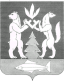 